26Asian Cultural Documentation Center(Centers and Academies)Asian Cultural Documentation Center(Centers and Academies)Asian Cultural Documentation Center(Centers and Academies)Asian Cultural Documentation Center(Centers and Academies)Asian Cultural Documentation Center(Centers and Academies)Logo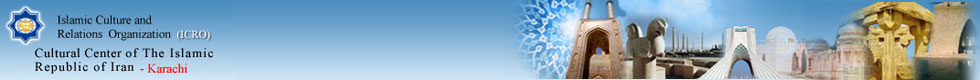 NameNameIslamic Culture and Relations OrganizationIslamic Culture and Relations OrganizationHeadHeadKhoramshadKhoramshadTypeTypeGovernmentalGovernmentalYear of EstablishmentYear of Establishment19491949Publications------------------------------------------------------------------------------------------------------------------------------------------------------------ActivitiesThe Culture Center of the Consulate General of the Islamic Republic of Iran in Karachi represents as a cultural institution of the Islamic Cultural & Relation Organization of Iran and responsible to coordinate, surveillance and execute the Cultural programs of Islamic Republic of Iran in KarachiThe Culture Center of the Consulate General of the Islamic Republic of Iran in Karachi represents as a cultural institution of the Islamic Cultural & Relation Organization of Iran and responsible to coordinate, surveillance and execute the Cultural programs of Islamic Republic of Iran in KarachiThe Culture Center of the Consulate General of the Islamic Republic of Iran in Karachi represents as a cultural institution of the Islamic Cultural & Relation Organization of Iran and responsible to coordinate, surveillance and execute the Cultural programs of Islamic Republic of Iran in KarachiThe Culture Center of the Consulate General of the Islamic Republic of Iran in Karachi represents as a cultural institution of the Islamic Cultural & Relation Organization of Iran and responsible to coordinate, surveillance and execute the Cultural programs of Islamic Republic of Iran in KarachiMain disciplinesRevive of Cultural, academic, Art & Islamic education between both CountriesIntroducing the Islamic & Iranian Culture and Civilization to the people of Pakistan.Strengthening the links of Islamic and brotherly unity & amity between two Nations.Strengthen and Revive of Universities and Cultural academic institution relations between both countriesStrengthen and Revive of Universities and Cultural academic institution relations between both countriesPromotion of Persian Language & Literature for revives & protect joint Cultural heritageIntroducing glorious Academics, Cultural, Poetic, literary and didactic personalities of both countriesExchange of Teacher & Student in various fields of UniversitiesPrint and Publish of Academic, educational and literature BooksIntroducing the attractive touristy and holy places of both countries to attract the tourismOrganizing academic, cultural and educational conferences and congressRevive of Cultural, academic, Art & Islamic education between both CountriesIntroducing the Islamic & Iranian Culture and Civilization to the people of Pakistan.Strengthening the links of Islamic and brotherly unity & amity between two Nations.Strengthen and Revive of Universities and Cultural academic institution relations between both countriesStrengthen and Revive of Universities and Cultural academic institution relations between both countriesPromotion of Persian Language & Literature for revives & protect joint Cultural heritageIntroducing glorious Academics, Cultural, Poetic, literary and didactic personalities of both countriesExchange of Teacher & Student in various fields of UniversitiesPrint and Publish of Academic, educational and literature BooksIntroducing the attractive touristy and holy places of both countries to attract the tourismOrganizing academic, cultural and educational conferences and congressRevive of Cultural, academic, Art & Islamic education between both CountriesIntroducing the Islamic & Iranian Culture and Civilization to the people of Pakistan.Strengthening the links of Islamic and brotherly unity & amity between two Nations.Strengthen and Revive of Universities and Cultural academic institution relations between both countriesStrengthen and Revive of Universities and Cultural academic institution relations between both countriesPromotion of Persian Language & Literature for revives & protect joint Cultural heritageIntroducing glorious Academics, Cultural, Poetic, literary and didactic personalities of both countriesExchange of Teacher & Student in various fields of UniversitiesPrint and Publish of Academic, educational and literature BooksIntroducing the attractive touristy and holy places of both countries to attract the tourismOrganizing academic, cultural and educational conferences and congressRevive of Cultural, academic, Art & Islamic education between both CountriesIntroducing the Islamic & Iranian Culture and Civilization to the people of Pakistan.Strengthening the links of Islamic and brotherly unity & amity between two Nations.Strengthen and Revive of Universities and Cultural academic institution relations between both countriesStrengthen and Revive of Universities and Cultural academic institution relations between both countriesPromotion of Persian Language & Literature for revives & protect joint Cultural heritageIntroducing glorious Academics, Cultural, Poetic, literary and didactic personalities of both countriesExchange of Teacher & Student in various fields of UniversitiesPrint and Publish of Academic, educational and literature BooksIntroducing the attractive touristy and holy places of both countries to attract the tourismOrganizing academic, cultural and educational conferences and congressWebsitehttp://karachi.icro.irhttp://karachi.icro.irhttp://karachi.icro.irhttp://karachi.icro.irE-mailkarachi@icro.irkarachi@icro.irkarachi@icro.irkarachi@icro.irFax0092-21-56834390092-21-56834390092-21-56834390092-21-5683439Tel0092-21-5678163,56781640092-21-5678163,56781640092-21-5678163,56781640092-21-5678163,5678164Address4-B - Bleak House Road near Clifton Bridge, Karachi - 75230 Pakistan4-B - Bleak House Road near Clifton Bridge, Karachi - 75230 Pakistan4-B - Bleak House Road near Clifton Bridge, Karachi - 75230 Pakistan4-B - Bleak House Road near Clifton Bridge, Karachi - 75230 Pakistan